Presseinformation»Sichelhenket« von Wildis StrengMeßkirch, August 2022»Sau los!«
Der neue Hohenlohe-Krimi von Wildis StrengTod beim SchweinerennenMord durch DreschflegelKrimi um das traditionelle Hohenlohische Erntedankfest in CrailsheimZum BuchSichelhenket im spätsommerlichen Hohenlohe. Der gesamte Crailsheimer Stadtteil Roßfeld befindet sich in Feierlaune. Die Dorfgemeinschaft verfolgt gespannt das Saurennen am Festsonntag, als eine junge Sautreiberin die Leiche des Jungbauern Martin»Märtl« Ohr entdeckt. Das hohenlohisch-westfälische Duo, Lisa Luft und Heiko Wüst, nimmt die Ermittlungen auf. Während sie sich in ihrer Liebesbeziehung dem nächsten Schritt nähern, stoßen sie bei dem Fall auf ein Dickicht aus Eifersucht und Neid. Nicht nur einem Kumpel hat der berüchtigte Frauenheld »Märtl« die Freundin ausgespannt und nicht wenige Herzen gebrochen. Bei den Landfrauen hat sich der gut aussehende, aber rücksichtslose Agraringenieur unbeliebt gemacht, und selbst Mitglieder seiner Familie sowie überkandidelte Kindergarteneltern waren nicht gut auf ihn zu sprechen. Doch wer ging so weit, dem selbstsüchtigen Casanova mit einem Schlag den Garaus zu machen?Die AutorinWildis Streng ist in Crailsheim geboren und aufgewachsen. Nach dem Abitur studierte sie in Karlsruhe Germanistik und Malerei. Seit 2006 arbeitet sie als Gymnasiallehrerin. Nach längerem Aufenthalt im Badischen lebt sie heute wieder in ihrer Heimat und unterrichtet in Crailsheim Deutsch und Bildende Kunst. In ihrer Freizeit widmet sich die überzeugte Hohenloherin der Malerei, der Fotografie und dem Schreiben. Aus ihrer Feder stammen bereits neun Kriminalromane rund um das sympathische hohenlohisch-westfälische Ermittlerduo Lisa Luft und Heiko Wüst. Mehr Informationen zur Autorin unter: www.wildisstreng.deSichelhenketWildis Streng313 SeitenEUR 14,00 [D] / EUR 14,40 [A]ISBN 978-3-8392-0303-3Erscheinungstermin: 10. August 2022Kontaktadresse: Gmeiner-Verlag GmbH Laura OberndorffIm Ehnried 588605 MeßkirchTelefon: 07575/2095-154Fax: 07575/2095-29laura.oberndorff@gmeiner-verlag.dewww.gmeiner-verlag.deCover und Porträtbild zum Download (Verlinkung hinterlegt)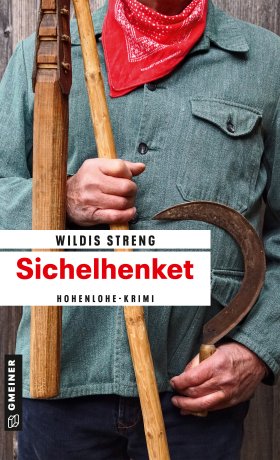 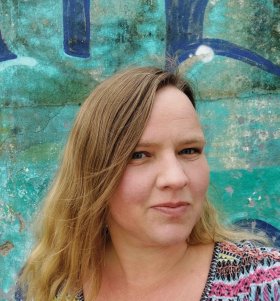 			        Bildrechte © privatAnforderung von Rezensionsexemplaren:Wildis Streng »Sichelhenket«, ISBN 978-3-8392-0303-3Absender:RedaktionAnsprechpartnerStraßeLand-PLZ OrtTelefon / TelefaxE-Mail